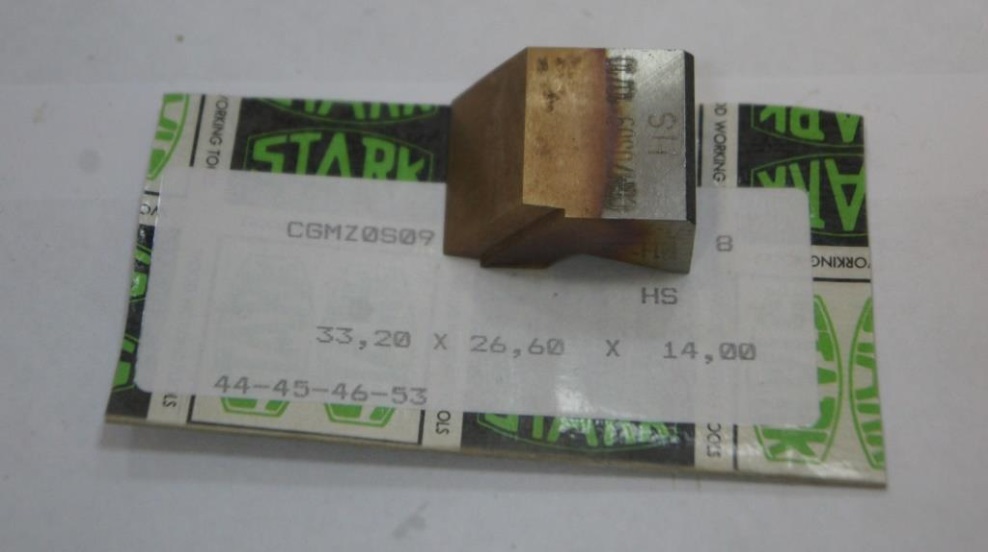 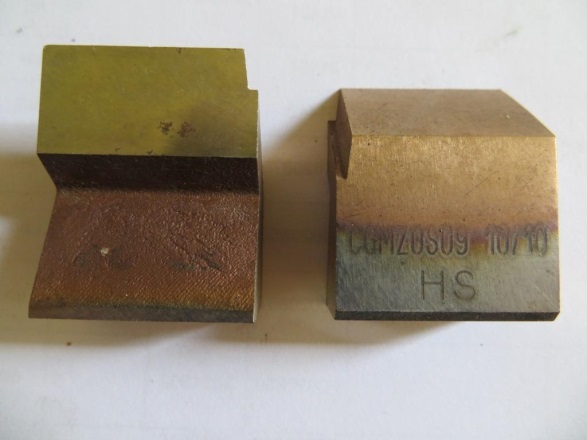 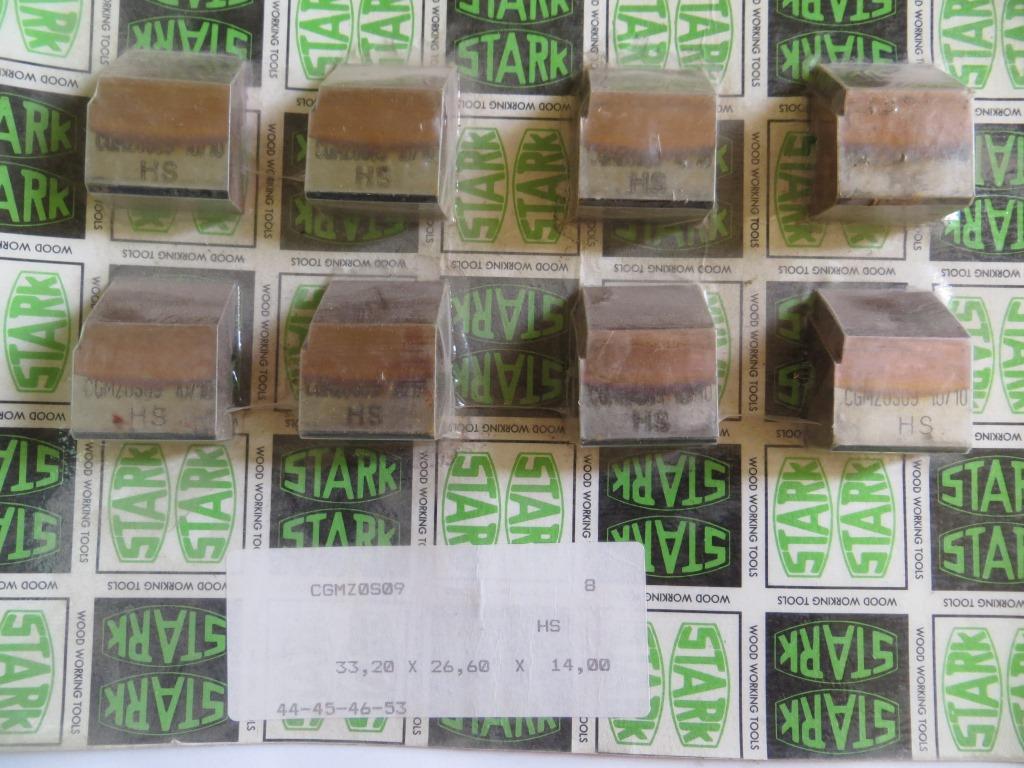 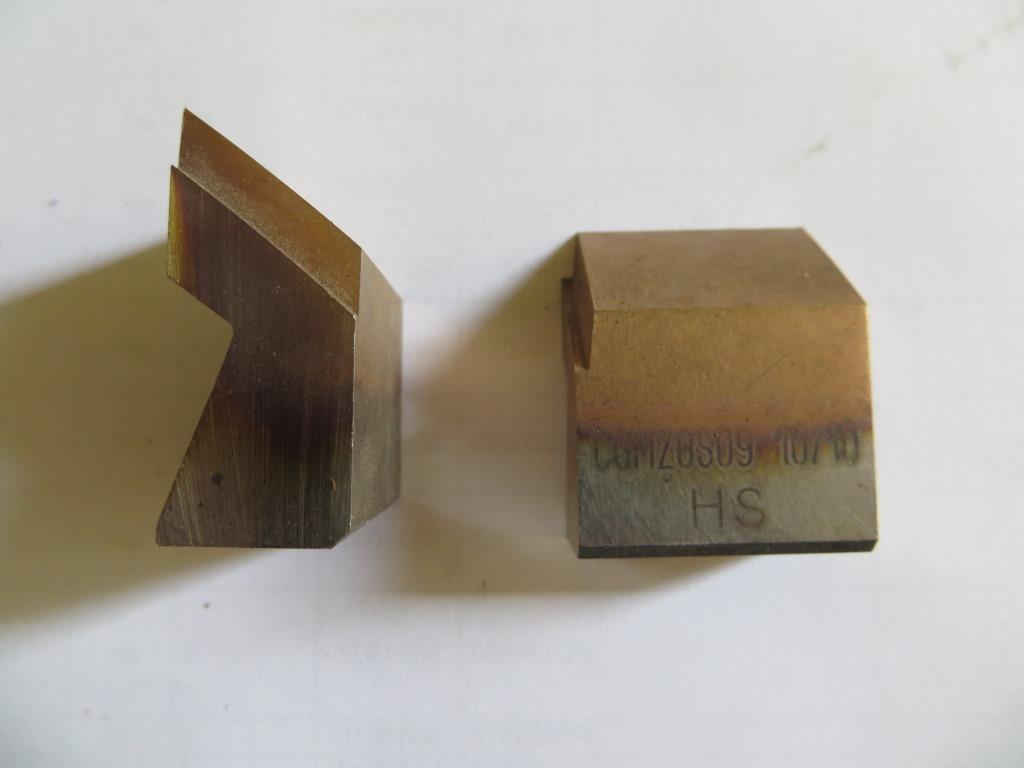 Код из 1САртикулНаименоваие/ Бренд/ПоставщикТехнические характеристикиГабаритыД*Ш*В,ммМасса,грМатериалМесто установки/НазначениеF0041701CGMZ 0S09Ножевой блок HSS 10/10 (заплечик); 28,8*33,2*14 Z=110/10 (заплечик); 28,8*33,2*14 Z=16000металлСращивания и шипорезы F0041701CGMZ 0S0910/10 (заплечик); 28,8*33,2*14 Z=16000металлСращивания и шипорезы F0041701CGMZ 0S09    STARK10/10 (заплечик); 28,8*33,2*14 Z=16000металлСращивания и шипорезы 